Coronavirus (COVID-19) Task ForceA proactive approach to employee health and well beingPPE requiredSafety glasses or gogglesBrimmed hat or hard hat depending on area requirements Steel/composite toed bootsHearing protectionDisposable nitrile glovesWhite plastic apronRespirator (fit testing required)Areas to wipe (if applicable) Hallways includingAll exterior and interior door handles leading into the buildingThe employee turnstile, both incoming and outgoing.ATM machine screenPPE machine screenDoorknobs/handlesHRHealth servicesSafety supply closetAll bathroomsPayroll officeLocker roomsDoor handle leading into the plantDoor handle leading into breakroomDoor handles to each officeDoor handle to stockroomDoor handle to Quality roomMicrowaveFridgeProduction floorPPE machine screen(s)Machine screen(s)Hoist hooks and gripsTouch screensKeyboards/mouseTime clocks touch screenDoor handle leading into breakroomOther areas that you see fitTrainingBloodborne pathogensHazard communicationsPPEExpectations – Approximately once per hour or more if visibly soiled.  For equipment with electronics: spray the cleaning solution on the paper towel then wipe the areaDispose of all cleaning paper towels in closed receptacle.Remove PPE and store in designated area for reuse.Practice strict hand hygiene after removing PPEMake sure to sign the “Cleaning Schedule” sheet in the areas that you cleaned.Suggested cleaning supplies to useBetco pH7QMix in a spray bottle from large container in a 2 oz to 1 gallon ratio (stockroom worker can help with this = 10:1 on the bottle)Apply chemical label on the spray bottleBox of white paper towels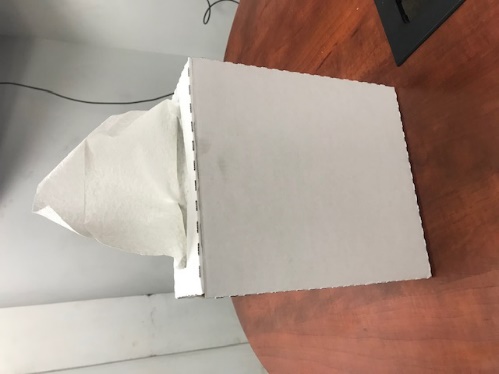 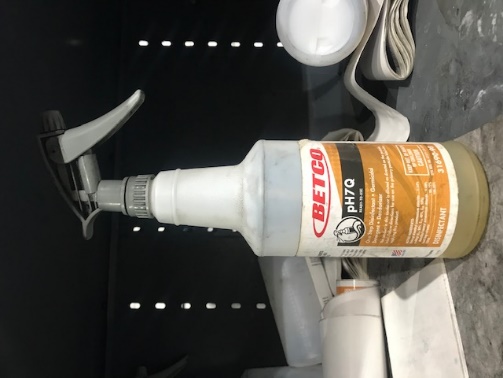 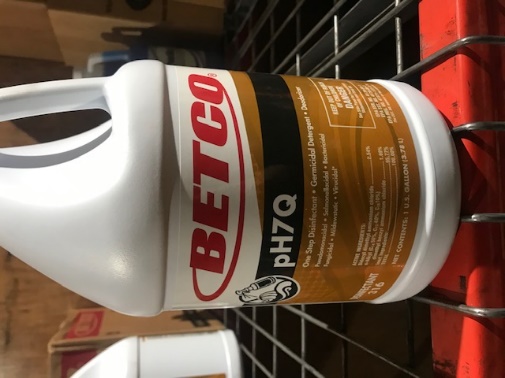 